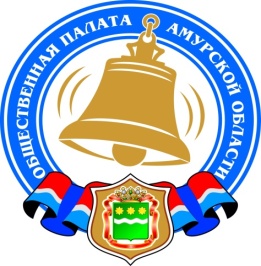 Хронология событий Общественной палаты Амурской области в ноябре 2018 годаОбщественная палата Амурское области подписала соглашение о сотрудничестве с управлением  культуры администрации города Благовещенска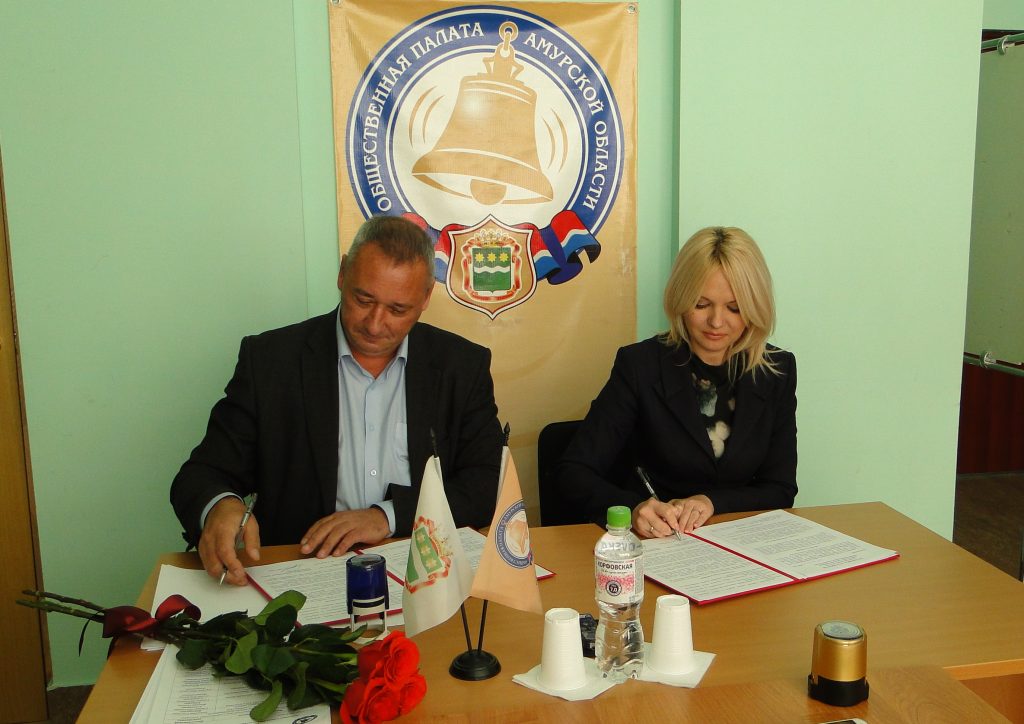 07 ноября 2018 года, в рамках очередного заседания Совета Общественной палаты Амурской области, было подписано соглашение о сотрудничестве с управлением  культуры администрации города Благовещенска. Взаимодействие между двумя структурами осуществляется на протяжении нескольких лет, основным направлением является совместное развитие проектов в сфере культуры и гармонизации межэтнических отношений. Начальник управления культуры Виктория Андреевна Хопатько отметила, что Общественная палата Амурской области играет значимую роль в развитии гражданского общества и может оказать активное содействие в продвижении реализуемых на территории города и области проектов. Стороны договорились об обмене планами работ и подготовке предложений в планы, а также об оказании содействия в реализации мероприятий в сфере культуры и межэтнических отношений. В частности, уже до конца 2018 года управлением культуры планируется реализация трех значимых мероприятий:  проведение 4 этапа конкурса художественного и декоративно-прикладного творчества «Приамурью 160», открытие сетевых центров «Приграничье» по обмену информацией о культуре, истории и традициях России и Китая, гала-концерт людей с ограниченными возможностями здоровья «Когда мы вместе, мы сильнее». В свою очередь, Общественная палата Амурской области планирует активно задействовать в реализации указанных мероприятий представителей Совета национально-культурных и религиозных объединений, созданного в 2015 году.Регламентные мероприятияв ноябре 2018 года- 1 заседание регионального офиса проекта по присвоению имен великих соотечественников аэропортам РФ «Великие имена России» (08 ноября 2018 года);- 2 заседания совета Общественной палаты Амурской области (07 ноября, 29 ноября 2018 года);- 3 заседания совета Общественной палаты Амурской области методом опроса (09, 13, 20 ноября 2018 года); - 2 заседания конкурсных комиссий по формированию общественных советов при органах исполнительной власти Амурской области (19 ноября 2018 года).Использование ресурсов Общественной палаты Амурской области инициативными гражданами и общественными организациямив ноябре 2018 годаДатаВремяМероприятиеКоординаторЗал заседаний № 112Зал заседаний № 112Зал заседаний № 112Зал заседаний № 11201 ноября16.00Заседание рабочей группыпо подготовке к 100-летию со дня создания Всесоюзного ленинского коммунистического союза молодёжиПаршинков В.Б.26 ноября 16.00Заседание рабочей группыпо подготовке к 100-летию со дня создания Всесоюзного ленинского коммунистического союза молодёжиПаршинков В.Б.30 ноября 15.00Заседание Общественного совета при министерстве ЖКХ Амурской областиАнтошин П.В.